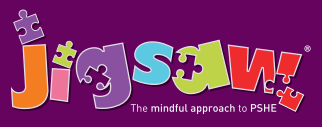 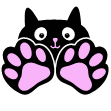                                                          Year 4  Puzzle 6 Changing Me  KnowledgeSocial and Emotional skillsCan express how they feel about babies• Can describe the emotions that a new baby can bring to a family• Can express how they feel about puberty• Can say who they can talk to about puberty if they have any worries• Can identify stereotypical family roles and challenge these ideas e.g. it may not always be Mum who does the laundry• Can identify changes they are looking forwardto in the next year• Can suggest ways to help them manage feelings during changes they are more anxious aboutThis Puzzle (Puzzle) begins with an exploration about babies and what they need to grow and develop including parenting. Children learn that it is usually the female that carries the baby in nature. This leads onto lessons where puberty is introduced. Children first look at the outside body changes in males and females. They learn that puberty is a natural part of growing up and that it is a process for getting their bodies ready to make a baby when grown-up. Inside body changes are also taught. Children learn that females have eggs (ova) in their ovaries and these are released monthly. If unfertilised by a male’s sperm it passes out of the body as a period. Sexual intercourse and the birth of the baby is not taught in this year group. Children discuss how they feel about puberty and growing up and there are opportunities for them to seek reassurance if anything is worrying them. This Puzzle (Puzzle) begins with an exploration about babies and what they need to grow and develop including parenting. Children learn that it is usually the female that carries the baby in nature. This leads onto lessons where puberty is introduced. Children first look at the outside body changes in males and females. They learn that puberty is a natural part of growing up and that it is a process for getting their bodies ready to make a baby when grown-up. Inside body changes are also taught. Children learn that females have eggs (ova) in their ovaries and these are released monthly. If unfertilised by a male’s sperm it passes out of the body as a period. Sexual intercourse and the birth of the baby is not taught in this year group. Children discuss how they feel about puberty and growing up and there are opportunities for them to seek reassurance if anything is worrying them. Key Vocabulary:Changes, Birth, Animals, Babies, Mother, Growing up, Baby, Grow, Uterus, Womb, Nutrients, Survive, Love, Affection, Care, Puberty, Control, Male, Female, Testicles, Sperm, Penis, Ovaries, Egg, Ovum / ova, Womb / uterus, Vagina, Menstruation, Stereotypes, Task, Roles, Challenge, Looking forward, Excited, Nervous, Anxious, Happy.Key Vocabulary:Changes, Birth, Animals, Babies, Mother, Growing up, Baby, Grow, Uterus, Womb, Nutrients, Survive, Love, Affection, Care, Puberty, Control, Male, Female, Testicles, Sperm, Penis, Ovaries, Egg, Ovum / ova, Womb / uterus, Vagina, Menstruation, Stereotypes, Task, Roles, Challenge, Looking forward, Excited, Nervous, Anxious, Happy.